



                                                                     
Personalia leerling				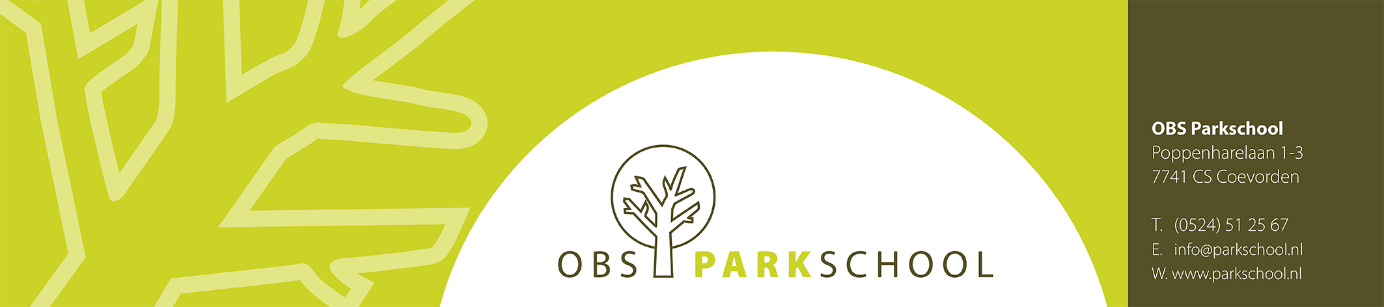 Achternaam:											Voorna(a)m(en):                                   								   Roepnaam:						          					Geslacht:  								       ☐ Meisje ☐ JongenGeboortedatum:										*BSN: 												   *Onderwijsnummer (indien bekend):								Land van Herkomst:									☐ n.v.t.	Datum in Nederland:									☐ n.v.t.	 Eerste Nationaliteit:										Tweede Nationaliteit:									☐ n.v.t.	Straat en huisnummer:						Postcode:			Woonplaats:							Geheimadres:	        ☐ Nee ☐ JaTelefoonnummer:						Geheim: 	        ☐ Nee ☐ JaIndien afkomstig van een andere schoolNaam school:											Adres, postcode en plaats:                        							Telefoonnummer:						          				Schoolloopbaan (groep):	1  1  2  2  3  3  4  4  5  5  6  6  7  7  8  8 
Omcirkel de doorlopen groepen, bij doublure twee keer de groep omcirkelen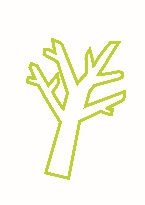 
*Toelichting BSN en Onderwijsnummer:
Voor de gegevensuitwisseling met Dienst Uitvoering Onderwijs (DUO) heeft de school een Burgerservicenummer (BSN) van de leerling nodig. Wanneer een leerling geen BSN heeft op het moment van inschrijving, wordt hiervoor het onderwijsnummer gebruikt.**Niet verplicht, u mag zelf beslissen of u dit veld invult.Gegevens vorig onderwijs 

Bezoekt/bezocht uw kind de peuterspeelzaal? ___☐ ja  _☐  nee__  Hoeveel maanden?		Zo ja, welke peuterspeelzaal?:									Bezoekt/bezocht uw kind een andere opvang?_  _☐ ja     ☐  nee      Hoeveel maanden?		Zo ja, welke opvang?:										Heeft uw kind deelgenomen aan VVE?: ________☐ ja__ ☐  nee				Zo ja, welk VVE programma?:									Wat was de duur van het VVE programma (maanden)?:						Broers en zussenNaam of namen?: 								☐ Zelfde school Naam of namen?:								☐ Zelfde schoolMedische gegevensAllergieën: 										☐ n.v.t.Medicijnen: 										☐ n.v.t. Naam huisarts:											Straat en huisnummer huisarts:								_______Postcode en woonplaats huisarts:								Telefoonnummer huisarts:									**Persoonlijk polisnummer:									**Verzekeringsmaatschappij:									*Toelichting BSN en Onderwijsnummer:
Voor de gegevensuitwisseling met Dienst Uitvoering Onderwijs (DUO) heeft de school een Burgerservicenummer (BSN) van de leerling nodig. Wanneer een leerling geen BSN heeft op het moment van inschrijving, wordt hiervoor het onderwijsnummer gebruikt.**Niet verplicht, u mag zelf beslissen of u dit veld invult.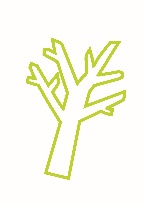 Personalia verzorger 1
 Achternaam: 											 Roepnaam:						 					Voorletters: 											 Aanhef:				☐ Mevrouw ☐ Heer___________________________________Geboorteland: 									                	  Telefoon mobiel: 						Geheim: 	       ☐ Nee ☐ Ja              Telefoon werk: 							Geheim:   	       ☐ Nee ☐ Ja E-mail:												Relatie tot kind:										Wettelijke verzorger: 								       ☐ Nee ☐ Ja


Adres indien dit afwijkend is van de leerling	Straat en huisnummer:						Postcode:			Woonplaats:							Geheim adres:	        ☐ Nee ☐ JaTelefoon thuis: 					     		Geheim:     	        ☐ Nee ☐ Ja Noodnummers of bij afwezigheid ouder(s), verzorger(s)1. Naam: 						Telefoonnummer: 			Adres en woonplaats										Relatie tot het kind:										2. Naam: 						Telefoonnummer: 			Adres en woonplaats:										Relatie tot het kind:										Personalia verzorger 2
Achternaam: 											 Roepnaam:						 					Voorletters: 											 Aanhef:				☐ Mevrouw ☐ Heer		__________________________ Geboorteland: 									                	  Telefoon mobiel: 						Geheim:	       ☐ Nee ☐ Ja	               Telefoon werk: 							Geheim	:                    ☐ Nee ☐ JaE-mail:												Relatie tot kind:										Wettelijke verzorger: 								       ☐ Nee ☐ Ja


Adres indien dit afwijkend van de leerling	Straat en huisnummer:					Postcode:				Woonplaats:						Geheim adres:		       ☐ Nee ☐ JaTelefoon thuis: 					     	Geheim:		       ☐ Nee ☐ Ja  Afwijkende gezinsfactoren:In geval van scheiding ouders: is er een omgangsregeling?			       ☐ Nee ☐ JaWie heeft de voogdij?____________________________________________________________Hoe is de omgangsregeling t.a.v. het verblijf van uw kind geregeld tijdens schooluren?		

												Gedrag van uw kind:Ervaart u problemen bij het opvoeden van uw kind?				 ja	 neeKunt u uw antwoord toelichten?Heeft uw kind vriendjes en/of vriendinnetjes?					 ja	 neeZo ja, vooral:	 jonge(re) kinderen	 leeftijdsgenootjes	 oude(re) kinderenUw kind heeft vooral  vaste	 wisselende vriendjes en/of vriendinnetjes.Kruis in onderstaande lijst aan wat u in uw kind herkent: spontaan		 zelfverzekerd	 teruggetrokken	 makkelijk opgewekt		 somber		 vermoeiend		 ondernemend driftig		 veeleisend		 uitdagend		 verlegen levendig		 agressief		 passief		 druk ontspannen		 gespannen		 overactief		 jaloers vrolijk		 rustig		 open			 …………………..Mijn kind…								ja	soms	nee- kan intensief ergens mee bezig zijn							- werkt of speelt geconcentreerd							- is gauw afgeleid									- is gauw ontmoedigd als iets niet lukt							- houdt van bewegen, rennen, fietsen, hollen						- heeft humor										- verveelt zich gauw									- maakt af waar hij/zij mee begon							- vraagt hulp als dat nodig is								- speelt graag alleen									- komt voor zichzelf op									- spreekt in hele zinnen									- spreekt duidelijk									- kent veel woorden									- heeft belangstelling in letters/lezen							- heeft belangstelling in getallen/hoeveelheden						- heeft een goed geheugen								- is snel van begrip									Mijn kind…								vaak	soms	nooit	- bouwt met blokken									- knipt en plakt										- bedenkt creatieve oplossingen							- houdt van rollenspelen, fantasiespelen						- houdt van gezelschapsspelen								- houdt van liedjes zingen								- luistert naar verhaaltjes of bekijkt een prentenboek					- houdt van ‘zelf’ lezen									- stelt ‘waarom’ vragen en is nieuwsgierig						- houdt van puzzelen, memory, denkspelletjes						- houdt van buiten spelen								- houdt van computeren								- is bezig met sport									Toestemming voor gebruik beeldmateriaal van kindSchoolgids, schoolbrochure en schoolkalender 		☐ Geen toestemming ☐ Toestemming Op de website van de school 				☐ Geen toestemming ☐ ToestemmingIn de (digitale) nieuwsbrief 				☐ Geen toestemming ☐ ToestemmingOp social media accounts van de school 		☐ Geen toestemming ☐ ToestemmingDVD van het Parkfestival (alleen voor betreffende groep)	☐ Geen toestemming ☐ ToestemmingU hebt het recht om dit te allen tijde te wijzigen. Dit kunt u doorgeven aan de directie/locatiecoördinator van school.Aanvullende opmerkingen:
____________________________________________________________________________________________________________________________________________________________________________________________________________________________________________________________________________________________________________Verklaring school De gegevens van dit formulier zullen vertrouwelijk worden behandeld. Elke ouder met wettelijk gezag heeft recht op inzage van administratieve gegevens en correctie van onjuiste gegevens van het kind. 
Ondertekening Verzorger 1 						Verzorger 2			  Naam: 						Naam: 		                 	___________ Datum:						Datum:				___________      Handtekening:						Handtekening: 